Employment Application/就业申请Applicant Information/申请人信息Education/教育Previous Employment if any/以前的就业 (如果有)Disclaimer and SignatureI certify that my answers are true and complete to the best of my knowledge. 我保证, 提供的信息是真实和完整的。 If this application leads to employment, I understand that false or misleading information in my application or interview may result in the termination of my employment. 我同意,如在申请或面试中提供了虚假或误导的信息，有可能导致雇佣被终止。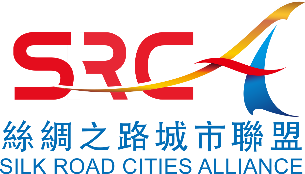 Silk Road Cities AllianceFull Name/全名:Date:LastFirstM.I.Address/地址:Street AddressApartment/Unit #CityStateZIP CodePhone/电话:EmailAre you a citizen of the People’s Republic of China?YESNOAre you a member of Silk Road Young Leaders Club?YESNOHave you ever worked for SRCA?YESNOHave you ever been convicted of a felony?YESNOIf yes, explain:Graduation Institute :From:To:Company:Phone:Address:Supervisor:Job Title:Responsibilities:From:To:Reason for Leaving:May we contact your previous supervisor for a reference?YESNOSignature:Date: